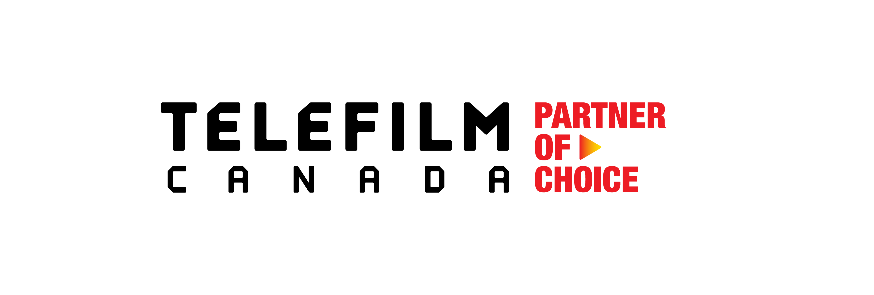 Les éléments de visibilité ci-dessous sont fournis à titre d’exemple. Dans le cas où ces éléments ne peuvent être offerts dans le cadre de votre activité, veuillez s.v.p. contacter le chargé de projet de votre région pour proposer des alternatives.LOGO ET MENTIONS DE TÉLÉFILM - Dans toutes les communications officielles et externes (verbales, écrites, électroniques, etc). La taille et la position du logo traduisant l’importance relative de Téléfilm parmi les partenaires.NOTE : Téléfilm devra préalablement approuver le contenu et la conception de tout matériel de communication.* Téléfilm se réserve le droit d’exiger cet élément de visibilité lorsque le soutien de Téléfilm est inférieur à 25 000 $.** Les captures d’écran doivent être fournies en pièce jointe. Grille de visibilité pour les activitésProgramme de promotion – Édition LimitéepromotionNom de l’activité :         Date de l’activité :Nom du requérant :Date du jour :ÉLÉMENTS DE VISIBILITÉ REQUISVISIBILITÉ OFFERTE? (oui/non)DÉTAILS (emplacement, quantités, exemples, etc) – inclure des captures d’écran si possible**
À remplir après la tenue de l’activitéLogo sur les affichesLogo sur le site Web (et lien vers le site Téléfilm)Logo sur le(s) catalogue/programme/invitationsLogo sur les communiquésMot de la direction dans le catalogue/programme/site webPublicité dans le catalogue/programmeOccasion d’allocution de Téléfilm (lors de conférence de presse, réception, événement, etc)Mention du soutien de Téléfilm lors de conférence de presse/événementsMention du soutien Téléfilm sur les médias sociauxBannière/publicité webBande-annonce
(diffusée à l’ouverture/clôture, avant les projections et autres événements, ateliers ou panels pertinents)Bannière auto-portanteAccès aux événements clés/projections en ligne
Billets ou laissez-passer à négocier préalablement avec TéléfilmÉLÉMENTS DE VISIBILITÉ SUPPLÉMENTAIRES
Si le soutien est > ou = à 25 000$*VISIBILITÉ OFFERTE? (oui/non)DÉTAILS (emplacement, quantités, exemples, etc) – inclure des captures d’écran si possible**
À remplir après la tenue de l’activitéOccasions de visibilité ciblée
Proposer des occasions de visibilité adaptées aux objectifs de Téléfilm (ex : promotion du talent et du contenu canadiens multi-écrans).Mention du soutien de Téléfilm dans les entrevues médiasOccasion de citation dans le communiquéIMPACT– Quel a été l’impact du financement octroyé par Téléfilm sur votre activité? (Décrire en 2-3 lignes)
IMPACT– Quel a été l’impact du financement octroyé par Téléfilm sur votre activité? (Décrire en 2-3 lignes)
IMPACT– Quel a été l’impact du financement octroyé par Téléfilm sur votre activité? (Décrire en 2-3 lignes)
